    Colegio República Argentina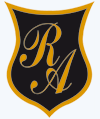 O’Carrol  # 850-   Fono 72- 2230332                    Rancagua                                                   GUÍA DE LENGUA Y LITERATURAUNIDAD N° 2 “LA SOLIDARIDAD Y LA AMISTAD” SEMANA N° 9: 25 AL 29  DE MAYO 2020DOCENTE RESPONSABLE: Patricia Lagos Moreno patricia.lagos@colegio-republicaargentina.clAsignatura:   Lengua y Literatura              Curso:    Séptimos años.INSTRUCCIONES: Para poder desarrollar esta guía en forma óptima, es necesario haber leído el texto indicado “LA NIETA DEL SEÑOR LINH” (páginas 74 a 84), de tu texto de la asignatura y luego responder a cada una de las preguntas propuestas.Recuerda que si tienes dudas debes volver a la lectura, tantas veces sea necesario.Las respuestas a las preguntas las puedes realizar en tu cuaderno de la asignatura o en la guía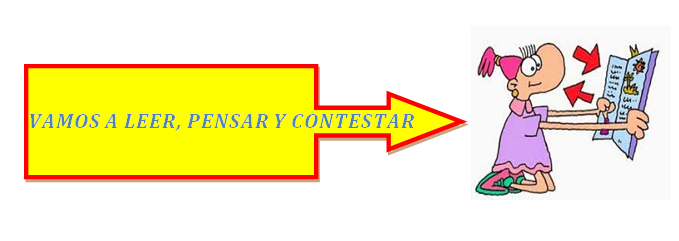  I ELIGE TRES IMÁGENES, QUE CORRESPONDEN AL TEXTO, DESCRIBE LO QUE OCURRE EN ELLAS, QUIÉNES APARECEN  Y DÓNDE OCURRE LA ACCIÓN, RECUERDA QUE DEBES ESCRIBIR EN FORMA  CLARA, COMPLETANDO EL CUADRO.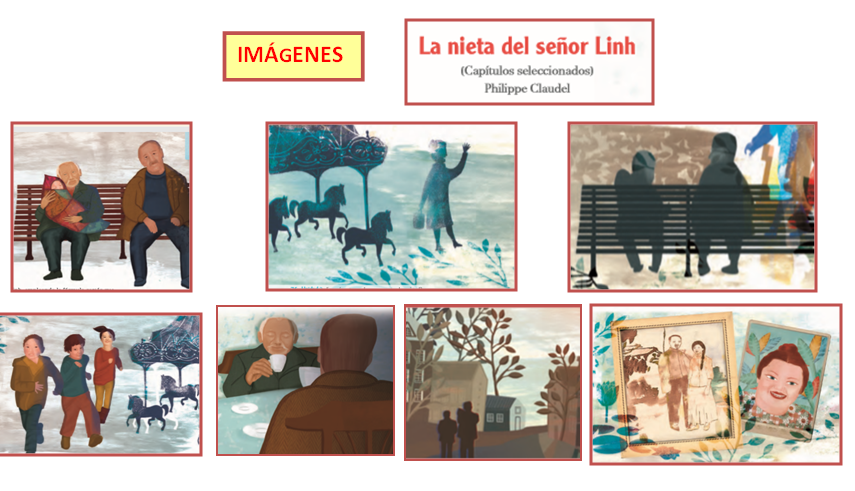 II Marca la letra de la alternativa correcta a cada pregunta, recuerda que puedes volver a la lectura tantas veces lo requieras.III CONTESTA LAS PREGUNTAS CON LETRA CLARA Y EN FORMA COMPLETA.(Puedes responder en tu cuaderno o en la guía)¿Qué desea comunicar el señor Linh al tocar el hombro de Bark?______________________________________________________________________________________________________________________________________________________________________________¿Qué esperaban Bark y su esposa para mudarse de la ciudad?______________________________________________________________________________________________________________________________________________________________________________¿Qué esperaban Bark y su esposa para mudarse de la ciudad?______________________________________________________________________________________________________________________________________________________________________________¿Cómo era la vida que deseaba Bark junto a su esposa?______________________________________________________________________________________________________________________________________________________________________________¿Por qué el Sr.Bark llama Toalai al Sr Linh?, ¿Qué significa realmente esa palabra?______________________________________________________________________________________________________________________________________________________________________________¿Con qué propósito el señor Linh le muestra la fotografía a Bark?______________________________________________________________________________________________________________________________________________________________________________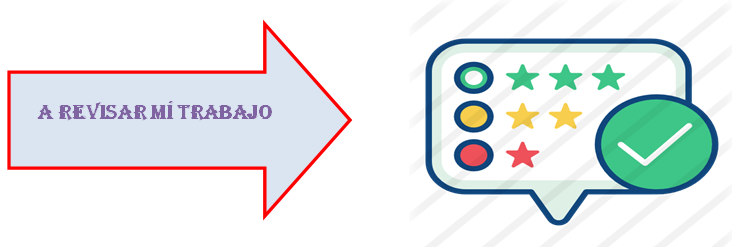 Nombre:Curso:                                                                                  Fecha : OA 3 Analizar narraciones leídas para enriquecer su comprensión, considerando cuando sea pertinente:Él o los conflictos de la historiaEl papel que juega cada personaje en el conflicto y cómo sus acciones afectan a otros personajesEl efecto de ciertas acciones en el desarrollo de la historia.Cuándo habla el narrador y cuándo hablan los personajesLa disposición temporal de los hechosIMAGEN 1IMAGEN 2IMAGEN 3¿QUÉ OCURRE?ACCIONES¿QUIÉNES APARECEN?PERSONAJES¿DÓNDE OCURRE LA ACCIÓN?ESPACIO FÍSICO¿Qué observó el Sr. Linh para intuir que el mensaje de Bark no era hostil?I El tono de su voz       II La expresión facialIII Los gestos                IV Las palabras que dijoTodas son correctasSolo I y IV son correctasI, III y IV son correctasI, II y III son correctas¿Por qué crees que el Señor Bark continúa su conversación con Linh a pesar de que éste no le contesta?Necesita sentirse escuchadoNecesita estar con alguienNecesita la aprobación de élNecesita hablar y hablar con quien sea.¿Cuál es la intención de Bark al apoyar su mano en el hombro de Linh?Hacer sentir incómodo a LinhLlamar su atención y ofrecer un cigarrilloEstablecer algún tipo de cercanía amistosa.B y D son correctasCuando ocurre lo anterior (la mano sobre el hombro), Linh se asusta. ¿Cuál es la razón de su temor?I    Siente invadido su espacio.II   Cree que es un ladrónIII  Piensa que le hará algo a su nietaIV  Es asmático y le hace mal el humo del cigarroI y IV son correctasII y III son correctasII y III son correctasI y III son correctasLa siguiente expresión “Es como encontrar un letrero en un camino cuando uno se ha perdido en el bosque”, se refiere a:Que lo hace sentir menos solo o perdidoBark  lo reconforta, le da seguridad.A  y B son incorrectasA  y B son correctas6.- ¿Qué hecho despierta el orgullo del Sr. Linh por su nieta?Ver como Bark la mira y le sonríe. Que es una niña muy despierta que atrae a otras personas.Que es hija de su hija.Que es hija de su hijo.7. Linh escucha al desconocido con atención, a pesar de no entender lo que dice, esto lo hace porque:a) Le expresa que no tiene amigosb) No hay nadie más en el lugarc) Le agrada y se siente acompañadod) Todas las alternativas son incorrectas. 8.El Señor Linh se siente como  en una jaula, ya qué:Está en un lugar y cultura a la cual no pertenece.No puede volver a su casa.No tiene amigos ni familia.Está con mucha pena y dolor9.“El anciano no entiende nada de lo que dice el recién llegado, pero intuye que sus palabras no son hostiles”, un sinónimo de la palabra destacada es:AgradablesIgualesGentilesOfensivo10. “En su fuero interno “lo llama su amigo”” el enunciado destacado tiene relación con:Lo que piensa y cree una persona sobre otraLo que cree y siente una persona de sí misma y de otros.Lo que piensa, cree o siente una persona con respecto de algo.Lo que piensa, cree o siente una persona con respecto a otra